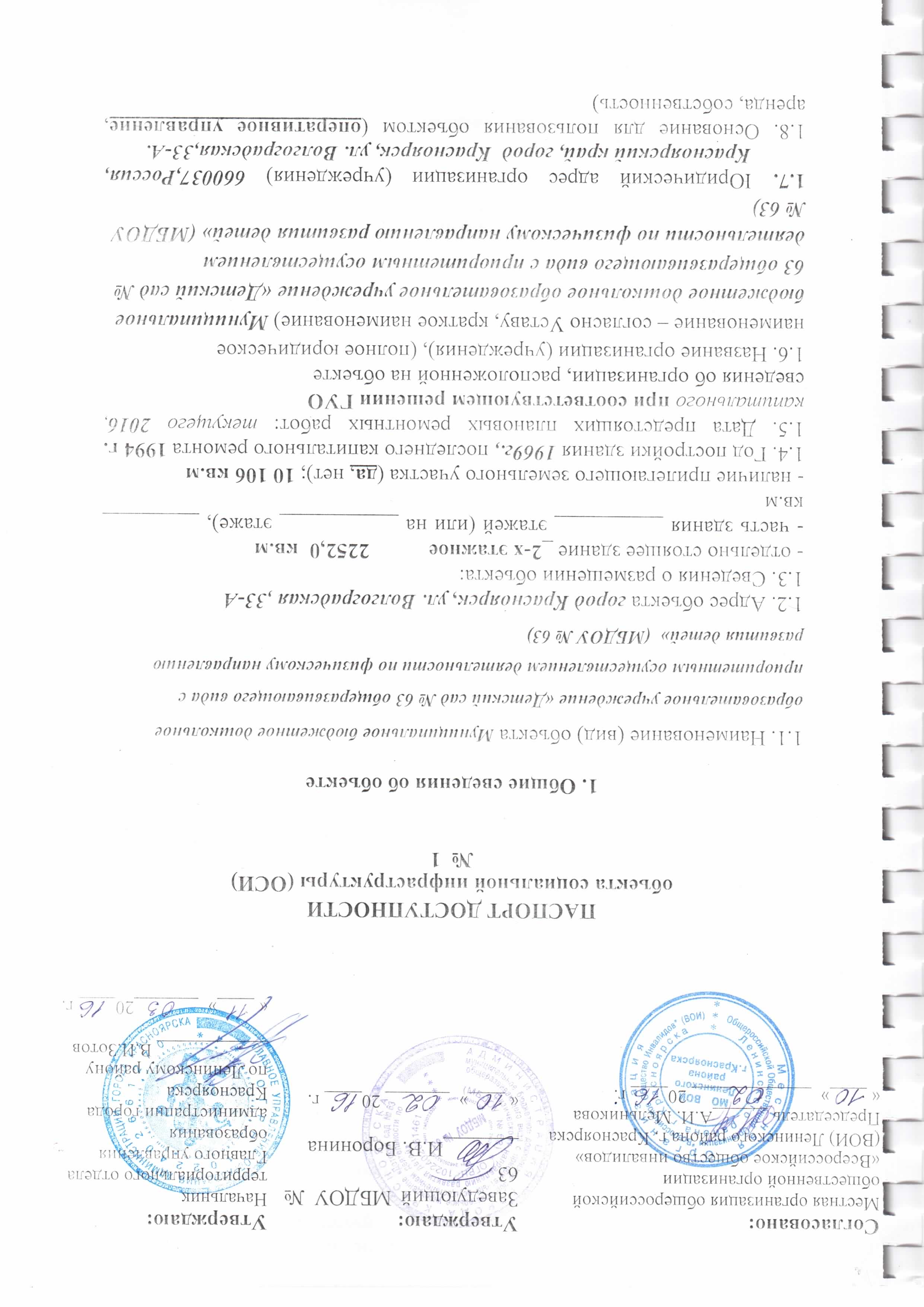 1.9. Форма собственности (государственная, негосударственная) 1.10. Территориальная принадлежность (федеральная, региональная, муниципальная) 1.11. Вышестоящая организация (наименование) Главное управление образования администрации города Красноярска1.12. Адрес вышестоящей организации, другие координаты 660049, Россия, город Красноярск, ул. Карла Маркса, д.93 2. Характеристика деятельности организации на объекте (по обслуживанию населения)2.1 Сфера деятельности (здравоохранение, образование, социальная защита, физическая культура и спорт, культура, связь и информация, транспорт, жилой фонд, потребительский рынок и сфера услуг, другое)2.2 Виды оказываемых услуг Реализация основных общеобразовательных программ дошкольного образования, присмотр и уход. 2.3 Форма оказания услуг: (на объекте, с длительным пребыванием, в т.ч. проживанием, на дому, дистанционно) 2.4 Категории обслуживаемого населения по возрасту: (дети, взрослые трудоспособного возраста, пожилые; все возрастные категории) дети дошкольного возраста до 8 лет2.5 Категории обслуживаемых инвалидов: инвалиды, передвигающиеся на коляске, инвалиды с нарушениями опорно-двигательного аппарата; нарушениями зрения, нарушениями слуха, нарушениями умственного развития2.6 Плановая мощность: посещаемость (количество обслуживаемых в день), вместимость, пропускная способность 285 детей2.7 Участие в исполнении ИПР инвалида, ребенка-инвалида (да, нет) 3. Состояние доступности объекта3.1 Путь следования к объекту пассажирским транспортом(описать маршрут движения с использованием пассажирского транспорта) Автобусы № 55,89,3,79,8,27,10,61,65, 92 Трамвай №№ 5,6,7  до остановки «Волгоградская» далее дойти (если ехать с левого берега -перейти дорогу и трамвайные пути) до: ул. Волгоградская, 33-А наличие адаптированного пассажирского транспорта к объекту нет3.2 Путь к объекту от ближайшей остановки пассажирского транспорта:3.2.1 расстояние до объекта от остановки транспорта 280 м3.2.2 время движения (пешком) 7-9 мин.3.2.3 наличие  выделенного от проезжей части пешеходного пути (да, нет),3.2.4 Перекрестки: нерегулируемые; регулируемые, со звуковой сигнализацией, таймером; нет3.2.5 Информация на пути следования к объекту: акустическая, тактильная, визуальная; нет3.2.6 Перепады высоты на пути: есть, нет описать высота бордюров относительно дороги, выбоины на пешеходной дорожкеИх обустройство для инвалидов на коляске: да, нет 3.3 Организация доступности объекта для инвалидов – форма обслуживания** - указывается один из вариантов: «А», «Б», «ДУ», «ВНД»3.4 Состояние доступности основных структурно-функциональных зон** Указывается: ДП-В - доступно полностью всем; ДП-И (К, О, С, Г, У) – доступно полностью избирательно (указать категории инвалидов); ДЧ-В - доступно частично всем; ДЧ-И (К, О, С, Г, У) – доступно частично избирательно (указать категории инвалидов); ДУ - доступно условно, ВНД–временно недоступно3.5. Итоговое заключение о состоянии доступности ОСИ:  Объект  ОСИ признан ВНД для всех категорий инвалидов.Для обеспечения условной доступности объекта для инвалидов с нарушением слуха рекомендуется обеспечить размещение визуальной информации в здании, организовать сурдоперевод при оказании услуг. Для полной доступности требуется приобрести средства ТСР (акустические звукоусиливающие устройства) .Наличие информации на всех зонах, в том числе на ясном языке обеспечит полную доступность для инвалидов с умственными нарушениями.Организация ситуативной помощи на входе и путях движения к зоне оказания услуг, выделение зон для оказания услуг на 1-ом этаже с приобретением средств ТСР (съемного пандуса); согласованием отклонений от нормативных требований некоторых элементов с представителем потребителя (ВОИ) позволит добиться условной доступности для инвалидов, передвигающихся на колясках. Для полной доступности требуется капитальный ремонт с установкой пандусов при входе на территорию и в здание.Для инвалидов с нарушениями опорно-двигательного аппарата можно добиться полной доступности объекта при условии ремонта покрытия на территории, обустройства входного узла (демонтаж, установка перил, поручней на лестницах), обустройства санитарно-гигиенических помещений. Для решения вопросов доступности объекта для инвалидов с нарушением зрения может решиться, на 1-ом этапе путем оказания ситуативной помощи на всех зонах сотрудниками учреждения (с закреплением функциональных обязанностей в должностных инструкциях), допуск  в учреждение инвалида с  собакой-проводником; при комплексном  развитии системы информации на объекте с использованием контекстных и тактильных направляющих на всех путях движения, дублировании основной информации рельефно-точечным шрифтом может быть достигнута полная доступность объекта для граждан с нарушением зрения.4. Управленческое решение4.1. Рекомендации по адаптации основных структурных элементов объекта*- указывается один из вариантов (видов работ): не нуждается; ремонт (текущий, капитальный); индивидуальное решение с ТСР; технические решения невозможны – организация альтернативной формы обслуживания4.2. Период проведения работ _Индивидуальное решение с ТСР до июля 2017КР – при соответствующем решении ГУОв рамках исполнения областной целевой программы «Доступная среда»					(указывается наименование документа: программы, плана)4.3 Ожидаемый результат (по состоянию доступности) после выполнения работ по адаптации  ДП-В (доступно полностью всем)Оценка результата исполнения программы, плана (по состоянию доступности) ДП-В (доступно полностью всем)4.4. Для принятия решения требуется, не требуется (нужное подчеркнуть):Согласование требуетсяИмеется заключение уполномоченной организации о состоянии доступности объекта (наименование документа и выдавшей его организации, дата), прилагается АКТ ОБСЛЕДОВАНИЯобъекта социальной инфраструктуры к ПАСПОРТУ ДОСТУПНОСТИ ОСИ выдан Местной  организацией общероссийской общественной организацией «Всероссийское общество инвалидов» (ВОИ) Ленинского района г. Красноярска  Председатель А.И. Мельникова. 4.5. Информация размещена (обновлена) на Карте доступности субъекта Российской Федерации дата __________ http://kras-dou.ru/63 ___ (наименование сайта, портала)5. Особые отметкиПаспорт сформирован на основании:1. Анкеты (информации об объекте) от «_05_» ____02____ 20_16_ г.,2. Акта обследования объекта: от «_05_» 02. 2016г.3. Решения Комиссии от «_05_» 02. 2016 г.УТВЕРЖДАЮ:Заведующий МБДОУ № 63___________И.В. Боронина«____» ____________ 20___г.АНКЕТА (информация об объекте социальной инфраструктуры)К ПАСПОРТУ ДОСТУПНОСТИ ОСИ№  11. Общие сведения об объекте1.1. Наименование (вид) объекта Муниципальное бюджетное дошкольное образовательное учреждение «Детский сад № 63 общеразвивающего вида с приоритетным осуществлением деятельности по физическому направлению развития детей»  (МБДОУ № 63)1.2. Адрес объекта город Красноярск, ул. Волгоградская ,33-А1.3. Сведения о размещении объекта:- отдельно стоящее здание 2 –х этажное 2252,0  кв.м1.4. Год постройки здания 1969, последнего капитального ремонта 1994 г.1.5. Дата предстоящих плановых ремонтных работ: текущего 2016 год, капитального при соответствующем решении ГУОсведения об организации, расположенной на объекте1.6. Название организации (учреждения), (полное юридическое наименование – согласно Уставу, краткое наименование) Муниципальное бюджетное дошкольное образовательное учреждение «Детский сад № 63 общеразвивающего вида с приоритетным осуществлением деятельности по физическому направлению развития детей» (МБДОУ № 63)1.7.  Юридический адрес организации (учреждения) 660037,Россия, Красноярский край, город Красноярск, ул.Волгоградская,33-А 1.8. Основание для пользования объектом (оперативное управление, аренда, собственность)1.9. Форма собственности (государственная, негосударственная) 1.10. Территориальная принадлежность (федеральная, региональная, муниципальная)1.11. Вышестоящая организация (наименование) Главное управление образования администрации города Красноярска1.12. Адрес вышестоящей организации, другие координаты 660049, Россия, город Красноярск, ул. Карла Маркса, д.93 2. Характеристика деятельности организации на объекте2.1 Сфера деятельности (здравоохранение, образование, социальная защита, физическая культура и спорт, культура, связь и информация, транспорт, жилой фонд, потребительский рынок и сфера услуг, другое 2.2 Виды оказываемых услуг Реализация основных общеобразовательных программ дошкольного образования, присмотр и уход. 2.3 Форма оказания услуг: (на объекте, с длительным пребыванием, в т.ч. проживанием, на дому, дистанционно) 2.4 Категории обслуживаемого населения по возрасту: (дети, взрослые трудоспособного возраста, пожилые; все возрастные категории) дети дошкольного возраста до 8 лет2.5 Категории обслуживаемых инвалидов: инвалиды, передвигающиеся на коляске, инвалиды с нарушениями опорно-двигательного аппарата; нарушениями зрения, нарушениями слуха, нарушениями умственного развития2.6 Плановая мощность: посещаемость (количество обслуживаемых в день), вместимость, пропускная способность 285 детей2.7 Участие в исполнении ИПР инвалида, ребенка-инвалида (да, нет)3. Состояние доступности объекта для инвалидов и других маломобильных групп населения (МГН)3.1 Путь следования к объекту пассажирским транспортом(описать маршрут движения с использованием пассажирского транспорта) Автобусы № 55,89,3,79,8,27,10,61,65, 92 Трамвай №№ 5,6,7  до остановки «Волгоградская» далее дойти (если ехать с левого берега -перейти дорогу и трамвайные пути) до: ул. Волгоградская, 33-А наличие адаптированного пассажирского транспорта к объекту нет3.2 Путь к объекту от ближайшей остановки пассажирского транспорта:3.2.1 расстояние до объекта от остановки транспорта 280 м3.2.2 время движения (пешком) 7-9 мин.3.2.3 наличие  выделенного от проезжей части пешеходного пути (да, нет),3.2.4 Перекрестки: нерегулируемые; регулируемые, со звуковой сигнализацией, таймером; нет3.2.5 Информация на пути следования к объекту: акустическая, тактильная, визуальная; нет3.2.6 Перепады высоты на пути: есть, нет высота бордюров относительно дороги, выбоины на пешеходной дорожкеИх обустройство для инвалидов на коляске: да, нет ( 3.3 Вариант организации доступности ОСИ(формы обслуживания)* с учетом СП 35-101-2001* - указывается один из вариантов: «А», «Б», «ДУ», «ВНД»4. Управленческое решение (предложения по адаптации основных структурных элементов объекта)*- указывается один из вариантов (видов работ): не нуждается; ремонт (текущий, капитальный); индивидуальное решение с ТСР; технические решения невозможны – организация альтернативной формы обслуживанияРазмещение информации на Карте доступности субъекта Российской Федерации согласовано___ http://kras-dou.ru/63  педагог- психолог, Е.А. Гильдерман, 262-26-30_______________________________________(подпись, Ф.И.О., должность; координаты для связи уполномоченного представителя объекта)УТВЕРЖДАЮ:Председатель Местной организации общероссийской общественной организации «Всероссийское общество инвалидов» (ВОИ) Ленинского района г. Красноярска ____________А.И. Мельникова «____» ____________ 20___г.АКТ ОБСЛЕДОВАНИЯобъекта социальной инфраструктуры К ПАСПОРТУ ДОСТУПНОСТИ ОСИ№ 11. Общие сведения об объекте1.1. Наименование (вид) объекта Муниципальное бюджетное дошкольное образовательное учреждение «Детский сад № 63 общеразвивающего вида с приоритетным осуществлением деятельности по физическому направлению развития детей»  (МБДОУ № 63)1.2. Адрес объекта город Красноярск, ул. Волгоградская ,33-А1.3. Сведения о размещении объекта- отдельно стоящее здание 2-х этажное, 2252,0  кв.м- часть здания __________ этажей (или на ___________ этаже), _________ кв.м- наличие прилегающего земельного участка (да, нет); 10 106 кв.м 1.4. Год постройки здания 1969, последнего капитального ремонта 1994 г.1.5. Дата предстоящих плановых ремонтных работ: текущего 2016 год, капитального при соответствующем решении ГУО1.6. Название организации (учреждения), (полное юридическое наименование – согласно Уставу, краткое наименование) Муниципальное бюджетное дошкольное образовательное учреждение «Детский сад № 63 общеразвивающего вида с приоритетным осуществлением деятельности по физическому направлению развития детей» (МБДОУ № 63)1.7. Юридический адрес организации (учреждения) 660037,Россия, Красноярский край, город Красноярск, ул.Волгоградская,33-а 2. Характеристика деятельности организации на объектеДополнительная информация Реализация основных общеобразовательных программ дошкольного образования, присмотр и уход. 3. Состояние доступности объекта3.1. Путь следования к объекту пассажирским транспортом(описать маршрут движения с использованием пассажирского транспорта) Автобусы № 55,89,3,79,8,27,10,61,65, 92 Трамвай №№ 5,6,7  до остановки «Волгоградская» далее дойти (если ехать с левого берега -перейти дорогу и трамвайные пути) до: ул. Волгоградская, 33-А наличие адаптированного пассажирского транспорта к объекту нет3.2. Путь к объекту от ближайшей остановки пассажирского транспорта:3.2.1 расстояние до объекта от остановки транспорта 280 м3.2.2 время движения (пешком) 7-9 мин3.2.3 наличие  выделенного от проезжей части пешеходного пути (да, нет),3.2.4 Перекрестки: нерегулируемые; регулируемые, со звуковой сигнализацией, таймером; нет3.2.5 Информация на пути следования к объекту: акустическая, тактильная, визуальная; нет3.2.6 Перепады высоты на пути: есть, нет высота бордюров относительно дороги, выбоины на пешеходной дорожкеИх обустройство для инвалидов на коляске: да, нет 3.3. Организация доступности объекта для инвалидов – форма обслуживания* - указывается один из вариантов: «А», «Б», «ДУ», «ВНД»3.4. Состояние доступности основных структурно-функциональных зон** Указывается: ДП-В - доступно полностью всем;  ДП-И (К, О, С, Г, У) – доступно полностью избирательно (указать категории инвалидов); ДЧ-В - доступно частично всем; ДЧ-И (К, О, С, Г, У) – доступно частично избирательно (указать категории инвалидов); ДУ - доступно условно, ВНД - недоступно3.5. ИТОГОВОЕ  ЗАКЛЮЧЕНИЕ о состоянии доступности ОСИ: Объект  ОСИ признан ВНД для всех категорий инвалидов.Для обеспечения условной доступности объекта для инвалидов с нарушением слуха рекомендуется обеспечить размещение визуальной информации в здании, организовать сурдоперевод при оказании услуг. Для полной доступности требуется приобрести средства ТСР (акустические звукоусиливающие устройства) .Наличие информации на всех зонах, в том числе на ясном языке обеспечит полную доступность для инвалидов с умственными нарушениями.Организация ситуативной помощи на входе и путях движения к зоне оказания услуг, выделение зон для оказания услуг на 1-ом этаже с приобретением средств ТСР (съемного пандуса); согласованием отклонений от нормативных требований некоторых элементов с представителем потребителя (ВОИ) позволит добиться условной доступности для инвалидов, передвигающихся на колясках. Для полной доступности требуется капитальный ремонт с установкой пандусов при входе на территорию и в здание.Для инвалидов с нарушениями опорно-двигательного аппарата можно добиться полной доступности объекта при условии ремонта покрытия на территории, обустройства входного узла (демонтаж, установка перил, поручней на лестницах), обустройства санитарно-гигиенических помещений. Для решения вопросов доступности объекта для инвалидов с нарушением зрения может решиться, на 1-ом этапе путем оказания ситуативной помощи на всех зонах сотрудниками учреждения (с закреплением функциональных обязанностей в должностных инструкциях), допуск  в учреждение инвалида с  собакой-проводником; при комплексном  развитии системы информации на объекте с использованием контекстных и тактильных направляющих на всех путях движения, дублировании основной информации рельефно-точечным шрифтом может быть достигнута полная доступность объекта для граждан с нарушением зрения.4. Управленческое решение (проект)4.1. Рекомендации по адаптации основных структурных элементов объекта:*- указывается один из вариантов (видов работ): не нуждается; ремонт (текущий, капитальный); индивидуальное решение с ТСР; технические решения невозможны – организация альтернативной формы обслуживания4.2. Период проведения работ _Индивидуальное решение с ТСР до июля 2017КР – при соответствующем решении ГУОв рамках исполнения областной целевой программы «Доступная среда»					(указывается наименование документа: программы, плана)4.3 Ожидаемый результат (по состоянию доступности) после выполнения работ по адаптации ДП-В(доступен полностью всем)Оценка результата исполнения программы, плана (по состоянию доступности) ДП-В(доступен полностью всем)4.4. Для принятия решения требуется, требуется (нужное подчеркнуть):4.4.1. согласование на Комиссии ___________________________________________________________________________________________________(наименование Комиссии по координации деятельности в сфере обеспечения доступной среды жизнедеятельности для инвалидов и других МГН)4.4.2. согласование работ с надзорными органами (в сфере проектирования и строительства, архитектуры, охраны памятников, другое - указать)_____________________________________________________________________________________________________________________________4.4.3. техническая экспертиза; разработка проектно-сметной документации;4.4.4. согласование с вышестоящей организацией  (собственником объекта);4.4.5. согласование с общественными организациями инвалидов _______________________________________________________________;4.4.6. другое __________________________________________________.Имеется заключение уполномоченной организации о состоянии доступности объекта (наименование документа и выдавшей его организации, дата), прилагается АКТ ОБСЛЕДОВАНИЯобъекта социальной инфраструктуры к ПАСПОРТУ ДОСТУПНОСТИ ОСИ выдан Местной  организацией общероссийской общественной организацией «Всероссийское общество инвалидов» (ВОИ) Ленинского района г. Красноярска  Председатель А.И. Мельникова. 4.7.Информация может быть размещена (обновлена) на Карте доступности субъекта Российской Федерации    __________ http://kras-dou.ru/63(наименование сайта, портала)5. Особые отметкиПРИЛОЖЕНИЯ:Результаты обследования:1. Территории, прилегающей к объекту			на ___3__ л.2. Входа (входов) в здание					на ___2____ л.3. Путей движения в здании					на ___3____ л.4.Зоны целевого назначения объекта			на ___2____ л.5.Санитарно-гигиенических помещений			на ___2___ л.6. Системы информации (и связи) на объекте		на ____2___ л.Результаты фотофиксации на объекте ___________ на __3_  л.Поэтажные планы, паспорт БТИ _______________ на 1 л.Другое (в том числе дополнительная информация о путях движения к объекту)_____________________________________________________________________________________________________________________________________________________________________________________________________________________________________________________Руководитель Руководитель рабочей группы педагог - психолог Е.А. Гильдерман, ___________________  (Должность, Ф.И.О.)			(Подпись)Члены рабочей группы_ председатель профсоюзной организации МБДОУ № 63 Н.Н. Завьялова _____________старшая медицинская сестра Л.Н. Молодцова _________
старший воспитатель С.В. Гасило __________
председатель родительского комитета МБДОУ № 63В.Н. Одаева ____________В том числе:представители общественныхорганизаций инвалидов председатель   А.И. Мельникова _______________ (Должность, Ф.И.О.)			(Подпись)_______________________  ______________представители организации,расположенной на объекте Заведующий МБДОУ № 63 И.В. Боронина ____(Должность, Ф.И.О.)			(Подпись)Завхоз Н.В. Баевская  ______________(Должность, Ф.И.О.)			(Подпись)Управленческое решение согласовано«____» ____________ 20___ г. (протокол №_____) Комиссией (название).____________________________________________№п/пКатегория инвалидов(вид нарушения)Вариант организации доступности объекта(формы обслуживания)*1.Все категории инвалидов и МГНДУв том числе инвалиды:ДУ2передвигающиеся на креслах-коляскахВНД3с нарушениями опорно-двигательного аппаратаВНД4с нарушениями зренияВНД5с нарушениями слухаВНД6с нарушениями умственного развитияВНД№п \пОсновные структурно-функциональные зоныСостояние доступности, в том числе для основных категорий инвалидов**1Территория, прилегающая к зданию (участок)ВНД всем2Вход (входы) в зданиеУД(Г,У), ВНД (О,К,С)3Путь (пути) движения внутри здания (в т.ч. пути эвакуации)УД(Г,У), ВНД (О,К,С)4Зона целевого назначения здания (целевого посещения объекта)ВНД всем5Санитарно-гигиенические помещенияВНД всем6Система информации и связи (на всех зонах)ВНД всем7Пути движения к объекту (от остановки транспорта)ДУ (С, К, О)№№п \пОсновные структурно-функциональные зоны объектаРекомендации по адаптации объекта (вид работы)*1Территория, прилегающая к зданию (участка)КР,ТСР2Вход (входы) в зданиеКР,ТСР3Путь (пути) движения внутри здания (в т.ч. пути эвакуации)ТСР,КР4Зона целевого назначения здания (целевого посещения объекта)ТСР5Санитарно-гигиенические помещенияКР,ТСР6Система информации на объекте (на всех зонах)ТСР7Пути движения  к объекту (от остановки транспорта)ТСР8Все зоны и участкиВНД№п/пКатегория инвалидов(вид нарушения)Вариант организации доступности объекта1.Все категории инвалидов и МГНДУв том числе инвалиды:ДУ2передвигающиеся на креслах-коляскахВНД3с нарушениями опорно-двигательного аппаратаВНД4с нарушениями зренияВНД5с нарушениями слухаВНД6с нарушениями умственного развитияВНД№п \пОсновные структурно-функциональные зоны объектаРекомендации по адаптации объекта (вид работы)*1Территория, прилегающая к зданию (участок)КР,ТСР2Вход (входы) в зданиеКР,ТСР3Путь (пути) движения внутри здания (в т.ч. пути эвакуации)ТСР,КР4Зона целевого назначения (целевого посещения объекта)ТСР5Санитарно-гигиенические помещенияКР,ТСР6Система информации на объекте (на всех зонах)ТСР7Пути движения  к объекту (от остановки транспорта)ТСР8.Все зоны и участкиВНДМуниципальное бюджетное дошкольное образовательное учреждение «Детский сад № 63 общеразвивающего вида с приоритетным осуществлением деятельности по физическому направлению развития детей»  (МБДОУ № 63)«____» ________ 20___ г.№п/пКатегория инвалидов(вид нарушения)Вариант организации доступности объекта(формы обслуживания)*1.Все категории инвалидов и МГНДУв том числе инвалиды:ДУ2передвигающиеся на креслах-коляскахВНД3с нарушениями опорно-двигательного аппаратаВНД4с нарушениями зренияВНД5с нарушениями слухаВНД6с нарушениями умственного развитияВНД№п/пОсновные структурно-функциональные зоныСостояние доступности,в том числе для основных категорий инвалидов**ПриложениеПриложение№п/пОсновные структурно-функциональные зоныСостояние доступности,в том числе для основных категорий инвалидов**№ на плане№ фото1Территория, прилегающая к зданию (участок)ВНД всем-92Вход (входы) в зданиеУД(Г,У), ВНД (О,К,С)123Путь (пути) движения внутри здания (в т.ч. пути эвакуации)УД(Г,У), ВНД (О,К,С)43,8,104Зона целевого назначения здания (целевого посещения объекта)ВНД всем5,74-75Санитарно-гигиенические помещенияВНД всем718-206Система информации и связи (на всех зонах)ВНД всем-15-177Пути движения к объекту (от остановки транспорта)ДУ (С, К, О)-21,22№п \пОсновные структурно-функциональные зоны объектаРекомендации по адаптации объекта (вид работы)*1Территория, прилегающая к зданию (участок)КР,ТСР2Вход (входы) в зданиеКР,ТСР3Путь (пути) движения внутри здания (в т.ч. пути эвакуации)ТСР,КР4Зона целевого назначения здания (целевого посещения объекта)ТСР5Санитарно-гигиенические помещенияКР,ТСР6Система информации на объекте (на всех зонах)ТСР7Пути движения  к объекту (от остановки транспорта)ТСР8.Все зоны и участкиВНД всем